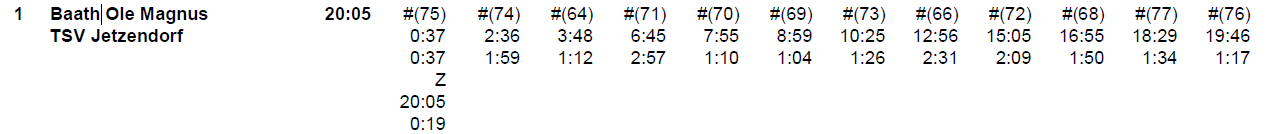 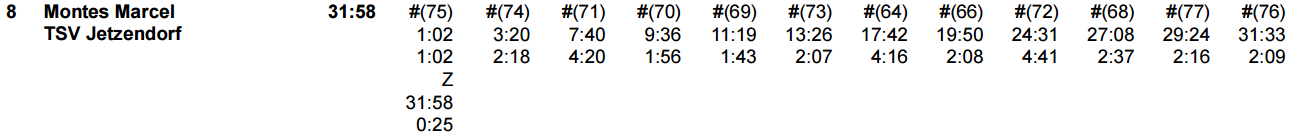 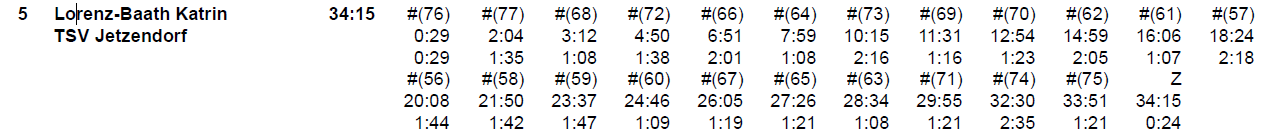 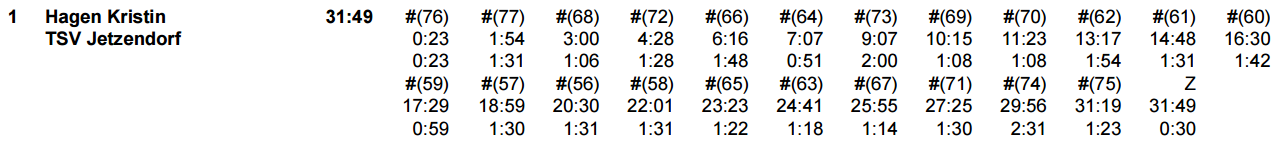 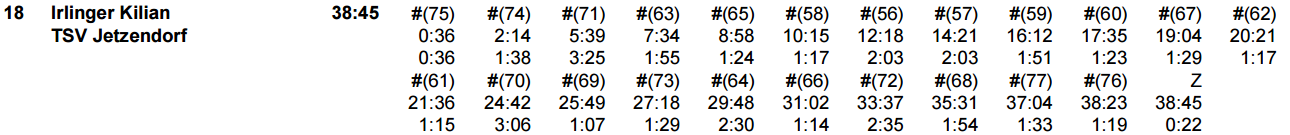 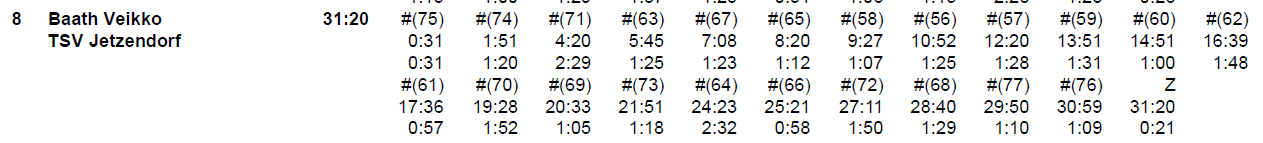 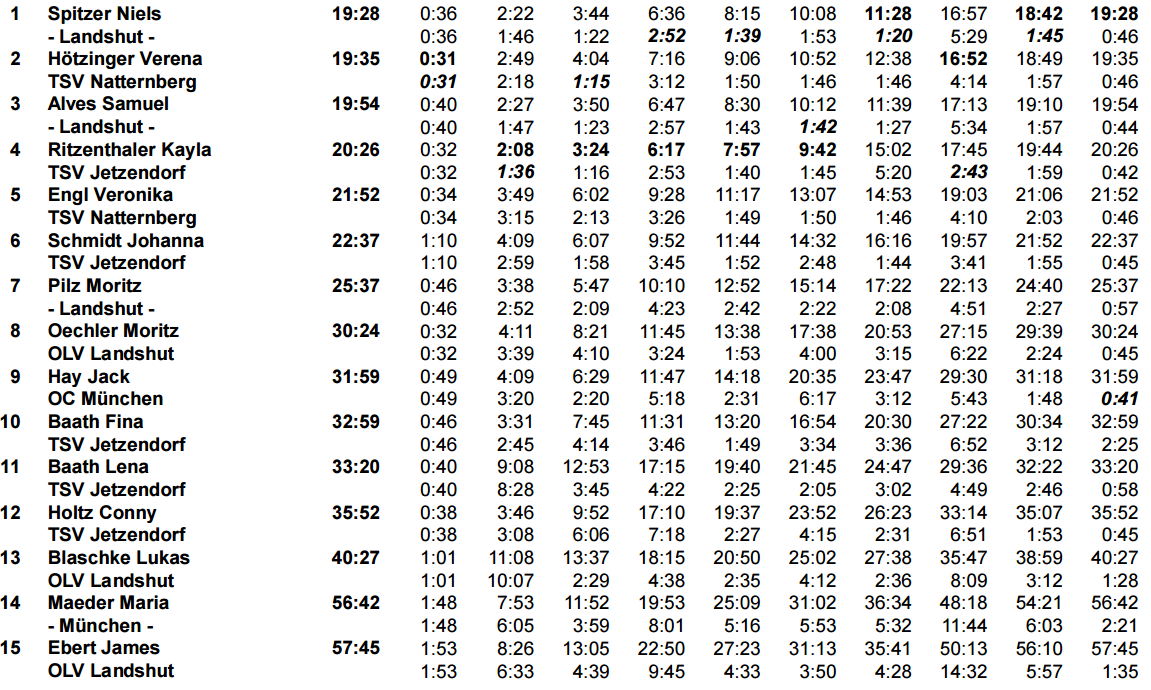 Ole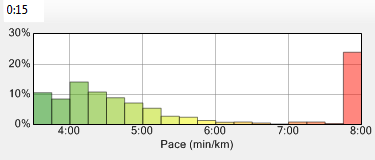 Katrin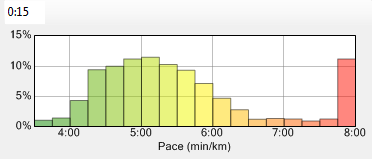 Veikko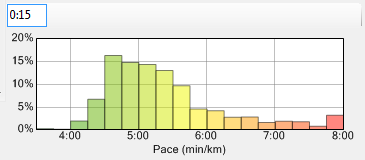 